Praktijk Does	Cursus Reiki I	Medio Januari 2022Op deze volledige verzorgde anderhalve dag, met koffie, thee, lunch en lekkere tussendoortjes leer je de behandeling methode op niveau Reiki I. Door de inwijdingen en te oefenen op jezelf en anderen ben je na de cursus in staat om jezelf en anderen op fysiek niveau te behandelen. Ook maak je kennis met de oorsprong / geschiedenis van Reiki, de (heilzame) werking van Reiki en de Reiki-levensstijl.Wat gaan we doen.
De eerste dag gaan we alles doornemen, leren en oefenen. Op de halve dag delen we ervaringen, kan je vragen stellen en verder oefenen.Reiki is een natuurlijke geneeswijze waarbij de genezende (levens)energie wordt doorgegeven door middel van handoplegging. De energie die met Reiki wordt gebruikt is de (levens)energie waarmee elk levend wezen bezield is. Deze energie heeft een helende werking en stimuleert levenskracht.Alle mensen beschikken over deze energie die je met de geboorte meekrijgt. Door ervaringen die wij in het leven opdoen kunnen blokkades worden gevormd waardoor deze levensenergie niet voldoende doorstroomd. Reiki is een methode om deze energie bij jezelf/ bij anderen weer te laten stromen. Je ontvangt 4 Reiki inwijdingen volgens het Reiki Usui System of Natural Healing. Deze inwijdingen staan gelijk aan vier diepte behandelingen/reinigingen die er voor zorgen dat jouw energiekanaal fysiek, mentaal en emotioneel wordt schoon gemaakt waardoor ook jij Reiki behandelingen kan geven aan jezelf en anderen.Tijdens de cursusdagen ontvang je een naslagwerk waarin je de cursus informatie kan terug vinden en na afloop ontvang je een officieel certificaat REIKI I.Kosten:150 euro voor 1,5 dag en een Reiki-avond.Datum: Medio Januari 2022Tijd: 9.15 – 17.15 uur.Datum: Medio Februari 2022Tijd: 9.15 – 11.45Waar: Centrum Bronkracht, Dorpstraat 86a, 7361AX BeekbergenAanmelden via: Mobiel: 06-13525258 of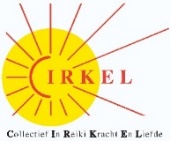 E-mail: Irenevanderdoes@outlook.comPraktijk Does - Irene van der Does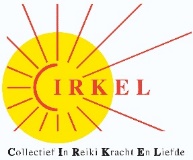 Coaching, Healing, Reiki cursussen, Familie Opstellingen, Soul Body Fusion®, Trainingen en Workshops
Website: http://praktijk-does.nlReiki master. Erkend Opleider.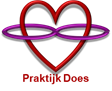 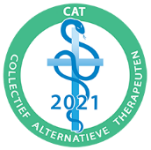 Erkend Alternatief Therapeut. Lid van de Reiki vereniging “Cirkel”. Aangesloten bij de beroepsvereniging CAT. Praktijk Does	Opfris Cursus Reiki I	Medio Januari 2022Op deze volledige verzorgde hele en/of halve dag, doe je mee met de cursus van Reiki I.
Als je kiest voor de hele dag dan kom je alles weer stapsgewijs tegen alsof je de cursus doet, je komt altijd nieuwe dingen tegen. Ook kan je kiezen voor de halve dag, waar de cursisten terugkomen om hun ervaringen te delen en vragen te stellen, waar ook jij je vragen kunt stellen. Op deze dag gaan we ook verder met oefenen.Wat gaan we doen op.
De eerste dag gaan we alles doornemen, leren en oefenen. Op de terugkom halve dag delen we ervaringen, kan je vragen stellen en verder oefenen.Reiki is een natuurlijke geneeswijze waarbij de genezende (levens)energie wordt doorgegeven door middel van handoplegging. De energie die met Reiki wordt gebruikt is de (levens)energie waarmee elk levend wezen bezield is. Deze energie heeft een helende werking en stimuleert levenskracht.Alle mensen beschikken over deze energie die je met de geboorte meekrijgt. Door ervaringen die wij in het leven opdoen kunnen blokkades worden gevormd waardoor deze levensenergie niet voldoende doorstroomd. Reiki is een methode om deze energie bij jezelf/ bij anderen weer te laten stromen. Je ontvangt geen Reiki inwijdingen.Heb je interesse, meld je aan!Kosten: 65 euro voor hele dag.Datum: Medio Januari 2022Tijd: 9.15 – 17.15 uur.Kosten: 25 euro, halve dagDatum: Medio Februari 2022Tijd: 9.15 – 11.45 uurWaar: Centrum Bronkracht, Dorpstraat 86a, 7361AX BeekbergenAanmelden via: Mobiel: 06-13525258 ofE-mail: Irenevanderdoes@outlook.comPraktijk Does - Irene van der DoesCoaching, Healing, Reiki cursussen, Familie Opstellingen, Soul Body Fusion®, Trainingen en Workshops. 
Website: http://praktijk-does.nlReiki master. Erkend Opleider.Erkend Alternatief Therapeut. Lid van de Reiki vereniging “Cirkel”. Aangesloten bij de beroepsvereniging CAT. 